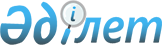 "Қазақстан Республикасының Бірыңғай бюджеттік сыныптамасын бекіту туралы" Қазақстан Республикасы Экономика және бюджеттік жоспарлау министрінің 2002 жылғы 23 қыркүйекте N 2012 тіркелген N 3 бұйрығына N 20 толықтырулар енгізу туралы
					
			Күшін жойған
			
			
		
					Қазақстан Республикасының Экономика және бюджеттік жоспарлау министрінің 2003 жылғы 22 қарашадағы N 185 бұйрығы. Қазақстан Республикасы Әділет министрлігінде 2003 жылғы 12 желтоқсанда тіркелді. Тіркеу N 2612. Күші жойылды - ҚР Экономика және бюджеттік жоспарлау министрінің 2005 жылғы 2 маусымдағы N 75 Бұйрығымен




-----------Бұйрықтан үзінді----------





      "Нормативтiк құқықтық актiлер туралы" Қазақстан Республикасының 1998 жылғы 24 наурыздағы Заңының 27 бабына жәнe Қазақстан Республикасы Үкiметiнiң 2004 жылғы 24 желтоқсандағы N 1362 "Қазақстан Республикасының Бірыңғай бюджеттiк сыныптамасын бекiту туралы" қаулысының қабылдануына сәйкес БҰЙЫРАМЫН:






      1. Осы бұйрыққа қосымшаға сәйкес Бiрыңғай бюджеттiк сыныптамасын бекiту бойынша бұйрықтардың күшi жойылды деп танылсын.






      2. Осы бұйрық қол қойылған күнiнен бастап қолданысқа енгiзiледi және 2005 жылғы 1 қаңтардан бастап қатынастарға әрекет етедi.





      Министр





Қазақстан Республикасы   






Экономика және бюджеттік  






жоспарлау Министрлігінің  






      2005 жылғы 2 маусымдағы  






N 75 бұйрығына қосымша  





Бiрыңғай бюджеттік сыныптамасын






бекiту бойынша бұйрық тізбесі





      50. Қазақстан Республикасы Экономика және бюджеттік жоспарлау министрінің 2003 жылғы 22 қарашадағы N 185 (тіркелген N 2612) "Қазақстан Республикасы Экономика және бюджеттік жоспарлау министрінің 2002 жылғы 23 қыркүйектегі N 3 "Бірыңғай бюджеттік сыныптаманы бекіту туралы, тіркелген N 2012" бұйрығына N 20 толықтырулар енгізу туралы" бұйрығы...






-------------------------------------



      БҰЙЫРАМЫН:



      1. Қазақстан Республикасының Бірыңғай бюджеттік сыныптамасын бекіту туралы" Қазақстан Республикасы Экономика және бюджеттік жоспарлау министрінің 2002 жылғы 23 қыркүйекте N 2012 тіркелген N 3
 бұйрығына 
  (N 2013 тіркелген 2002 жылғы 1 қазандағы N 5, N 2018 тіркелген 2002 жылғы 17 қазандағы N 10, N 2094 тіркелген 2002 жылғы 25 қарашадағы N 27, N 2101 тіркелген 2002 жылғы 6 желтоқсандағы N 37, N 2086 тіркелген 2002 жылғы 14 желтоқсандағы N 43, N 2119 тіркелген 2003 жылғы 6 қаңтардағы N 52, N 2170 тіркелген 2003 жылғы 21 қаңтардағы N 10, N 2184 тіркелген 2003 жылғы 27 қаңтардағы N 15, N 2223 тіркелген 2003 жылғы 11 наурыздағы N 41, N 2263 тіркелген 2003 жылғы 9 сәуірдегі N 62, N 2267 тіркелген 2003 жылғы 5 мамырдағы N 78, N 2393 тіркелген 2003 жылғы 13 маусымдағы N 101, N 2408 тіркелген 2003 жылғы 30 маусымдағы N 109, N 2442 тіркелген 2003 жылғы 22 шілдедегі N 127, N 2446 тіркелген 2003 жылғы 29 шілдедегі N 133, N 2421 тіркелген 2003 жылғы 30 шілдедегі N 134, N 2522 тіркелген 2003 жылғы 16 қыркүйектегі N 149, N 2504 тіркелген 2003 жылғы 22 қыркүйектегі N 153) мынадай толықтырулар енгізілсін:



      көрсетілген бұйрықпен бекітілген Қазақстан Республикасының Бірыңғай бюджеттік сыныптамасында:



      шығыстардың функционалдық сыныптамасында:



      3 "Қоғамдық тәртіп және қауіпсіздік" функционалдық тобында 5 "Жеке тұлғаның, қоғамның және мемлекеттің қауіпсіздігін қамтамасыз ету жөніндегі қызмет" кіші функциясында:



      мынадай мазмұндағы 104 бағдарламасымен 235 бағдарламалар әкімшісімен толықтырылсын:



      "235 Қазақстан Республикасының Мәдениет министрлігі



      104 Нашақорлық пен есірткі бизнесіне қарсы күрес мемлекеттік бағдарламасы";



      мынадай мазмұндағы 104 бағдарламасымен 236 бағдарламалар әкімшісімен толықтырылсын:



      "236 Қазақстан Республикасының Ақпарат министрлігі



      104 Нашақорлық пен есірткі бизнесіне қарсы күрес мемлекеттік бағдарламасы";



      4 "Білім беру" функционалдық тобында 5 "Қосымша кәсіби білім беру" кіші функциясында:



      мынадай мазмұндағы 005 кіші бағдарламасымен 010 бағдарламамен 235 бағдарламалар әкімшісімен толықтырылсын:



      "235 Қазақстан Республикасының Мәдениет министрлігі"



      010 Кадрлардың біліктілігін арттыру және оларды қайта даярлау



      005 Мемлекеттік қызметшілердің біліктілігін арттыру";



      мынадай мазмұндағы 005 кіші бағдарламасымен 010 бағдарламамен 236 бағдарламалар әкімшісімен толықтырылсын:



      "236 Қазақстан Республикасының Ақпарат министрлігі



      010 Кадрлардың біліктілігін арттыру және оларды қайта даярлау



      005 Мемлекеттік қызметшілердің біліктілігін арттыру";



      5 "Денсаулық сақтау" функционалдық тобында 2 "Халықтың денсаулығын қорғау" кіші функциясындағы 278 "Жергілікті бюджеттен қаржыландырылатын санитарлық-эпидемиологиялық қадағалаудың атқарушы органы" бағдарламаның әкімшісі бойынша 030 "Санитарлық-эпидемиологиялық ахуал" бағдарлама мынадай мазмұндағы 032 кіші бағдарламамен толықтырылсын:



      "032 Алдын алу (иммунобиологиялық, диагностикалық, дезинфекциялық) препараттарды орталықтандырылған сатып алу және сақтау"



      8 "Мәдениет, спорт, туризм және ақпараттық кеңістік" функционалдық тобында:



      1 "Мәдениет саласындағы қызмет" кіші функциясында:



      мынадай мазмұндағы 030, 032, 034 және 035 кіші бағдарламаларымен 030, 031, 032 бағдарламаларымен, 030 кіші бағдарламасымен 033 бағдарламасымен, 033, 034, 035 және 037 кіші бағдарламаларымен 034 бағдарламасымен, 030 және 031 кіші бағдарламаларымен 035 бағдарламасымен, 030, 031, 032 және 033 кіші бағдарламаларымен 036, 037, 038, 200 бағдарламаларымен, 030, 031 және 032 кіші бағдарламаларымен 201 бағдарламасымен, 202, 300 және 301 бағдарламаларымен 235 бағдарламалар әкімшісімен толықтырылсын:



      "235 Қазақстан Республикасының Мәдениет министрлігі"



      030 Театр-концерт ұйымдарын субсидиялау



      031 Мәдениет саласындағы қолданбалы ғылыми зерттеулер



      032 Тарихи-мәдени құндылықтарды сақтау



      030 Тарихи-мәдени құндылықтарды сақтау бойынша ұйымдарды субсидиялау



      032 Алтын және бағалы металдардың мұражайы



      034 Қазақстан Республикасы Президентінің мәдени орталығы



      033 Әлеуметтік маңызды және мәдени іс-шараларды өткізу



      030 Республикалық деңгейде ойын-сауық іс-шараларын өткізу



      034 Тарихи-мәдени қорықтар мен мұражайларды ұстау



      030 Отырар мемлекеттік археологиялық мұражайы



      033 "Ұлытау" ұлттық тарихи-мәдени және табиғи қорық



      034 "Әзірет Сұлтан" мемлекеттік тарихи-мәдени мұражай-қорығы



      035 Абай атындағы мемлекеттік тарихи-мәдени және әдебиеттік мемориалдық мұражай-қорығы



      036 "Ежелгі Тараз ескерткіштері" мемлекеттік тарихи-мәдени мұражай-қорығы



      037 "Тамғалы" мемлекеттік тарихи-мәдени мұражай-қорығы



      035 Ұлттық фильмдер шығару



      031 Кинотехнологиялық процесті қамтамасыз ету, ұлттық фильмдерді көбейту және сақтау



      036 Мемлекет қайраткерлерінің бейнесін мәңгі есте сақтау



      037 Тарихи-мәдени құндылықтарды жөндеу-қалпына келтіру жұмыстарын жүргізу



      038 Ресейде Қазақстан Республикасы жылын өткізу жөніндегі іс-шаралар



      200 Тарихи-мәдени құндылықтарды сақтау жөніндегі ұйымдар үшін негізгі активтерді сатып алу



      030 Алтын және бағалы металдар мұражайы үшін негізгі активтерді сатып алу



      031 Қазақстан Республикасының Президентінің мәдени орталығы үшін әдебиеттер және өзге де негізгі активтер сатып алу



      032 Қазақстан Республикасы Тұңғыш Президентінің мұражайы үшін негізгі активтер сатып алу



      033 Тарихи-мәдени құндылықтарды сақтау жөніндегі ұйымдарға негізгі активтер сатып алу үшін субсидия бөлу



      201 Тарихи-мәдени қорықтар мен мұражайларды сақтау жөніндегі ұйымдар үшін негізгі активтер сатып алу



      030 Абай атындағы мемлекеттік тарихи-мәдени және әдеби-мемориалдық қорық-мұражайы үшін негізгі активтер сатып алу



      031 "Әзірет Сұлтан" мемлекеттік тарихи-мәдени қорық-мұражайы үшін негізгі активтер сатып алу



      032 "Тамғалы" мемлекеттік тарихи-мәдени қорық-мұражайы үшін негізгі активтер сатып алу



      202 Театр-концерт ұйымдары үшін негізгі активтер сатып алу



      300 Астана қаласындағы Мемлекеттік археология және этнология мұражайын салу бойынша жобалау-сметалық құжаттамаларды әзірлеу



      301 Ғ.Мүсірепов атындағы қазақ жас көрермен театрын күрделі жөндеу бойынша жобалау-сметалық құжаттамаларын әзірлеу";



      3 "Ақпараттық кеңістік" кіші функциясында:



      мынадай мазмұндағы 030 кіші бағдарламасы бар 015 бағдарламасымен, 030, 032, 033 және 034 кіші бағдарламалары бар 024 бағдарламасымен, 030, 031, 032 және 033 бағдарламалары бар 039, 203 бағдарламаларымен, 204 бағдарламасымен 235 бағдарламалар әкімшісімен толықтырылсын:



      "235 Қазақстан Республикасының Мәдениет министрлігі



      015 Мұрағат қорының, баспа басылымдарының сақталуын қамтамасыз ету және оларды арнайы пайдалану



      030 Орталық мемлекеттік мұрағат



      024 Ақпараттың жалпыға жол жетімділігін қамтамасыз ету



      030 Қазақстан Республикасының Ұлттық кітапханасы



      032 Жамбыл атындағы мемлекеттік республикалық жасөспірімдер кітапханасы



      033 С.Бегалин атындағы мемлекеттік республикалық балалар кітапханасы



      034 Зағип және көзі нашар көретін азаматтарға арналған республикалық кітапхана



      039 Қазақстан Республикасында мұрағат ісін дамыту



      203 Республикалық кітапханалар үшін әдебиеттерді және басқа да негізгі активтерді сатып алу



      030 Қазақстан Республикасының Ұлттық кітапханасы үшін әдебиеттерді және басқа да негізгі активтерді сатып алу



      031 Жамбыл атындағы мемлекеттік республикалық жасөспірімдер кітапханасы үшін әдебиеттер және өзге де негізгі активтер сатып алу



      032 С.Бегалин атындағы мемлекеттік республикалық балалар кітапханасы үшін әдебиеттер және өзге де негізгі активтер сатып алу



      033 Зағип және көзі нашар көретін азаматтарға арналған республикалық кітапханасы үшін әдебиеттер және өзге де негізгі активтер сатып алу



      204 Мемлекеттік мұрағаттар үшін мұрағат құжаттарын сатып алу";



      мынадай мазмұндағы 001 және 002 кіші бағдарламалары бар 001 бағдарламасымен, 030 кіші бағдарламасы бар 015 бағдарламасымен, 031, 032, 033, 035, 037 және 038 кіші бағдарламалары бар 016, 023, 029, 030, 031 бағдарламаларымен, 030 кіші бағдарламасы бар 032, 033, 034, 105, 500 және 200 бағдарламаларымен 236 бағдарламалар әкімшісімен толықтырылсын:



      "236 Қазақстан Республикасының Ақпарат министрлігі



      001 Әкімішілік шығындары



      001 Орталық органның аппараты



      002 Аумақтық органдардың аппараттары



      015 Мұрағат қорының, баспа басылымдарының сақталуын қамтамасыз ету және оларды арнайы пайдалану



      030 Мемлекеттік ұлттық кітап палатасы



      016 Табиғи және техногендік сипаттағы төтенше жағдайларды жою және өзге де күтпеген шығыстар үшін Қазақстан Республикасының Үкіметі резерві есебінен іс-шаралар өткізу



      023 Өкілдік шығындарға қаражат есебінен іс-шараларды өткізу



      029 Қазақстан Республикасы Үкіметінің, орталық мемлекеттік органдардың және олардың аумақтық бөлімшелерінің сот шешімдері бойынша Қазақстан Республикасы Үкіметінің резервінен міндеттемелерін өтеу



      030 Газеттер мен журналдар арқылы мемлекеттік ақпараттық саясатты жүргізу



      031 Телерадио хабарлары арқылы мемлекеттік ақпараттық саясатты жүргізу



      031 Транспондерді жалдау



      032 "Қазақстанның теледидары және радиосы" республикалық корпорациясы арқылы мемлекеттік ақпараттық саясатты жүргізу



      033 "Хабар" агенттігі арқылы мемлекеттік ақпараттық саясатты жүргізу



      035 ТМД елдерімен іскерлік ынтымақтастық шеңберінде мемлекеттік ақпараттық саясатты жүргізу



      037 Электрондық бұқаралық ақпарат құралдары арқылы мемлекеттік тілдер саясатын жүргізу



      038 Салық және кедендік заңнамасын енгізу және үгіттеу



      032 Әдебиеттің әлеуметтік маңызды түрлері бойынша баспа бағдарламаларын қалыптастыру



      033 Ішкі саясаттың тұрақтылығын және қоғамдық келісімді қамтамасыз ету саласында мемлекеттік саясатты жүргізу



      034 Мемлекеттік сыйлықтар мен степендиялар



      105 Республикалық инвестициялық жобалардың техника-экономикалық негіздемелерін әзірлеу және сараптау



      500 Қазақстан Республикасы Ақпарат министрлігіне ақпараттық-есептеу қызметін көрсету



      200 Мұрағат мекемелері үшін негізгі активтерді сатып алу



      030 Қазақстан Республикасының мемлекеттік ұлттық кітап палатасы үшін негізгі активтерді сатып алу";



      9 "Мәдениет, спорт және ақпараттық кеңістікті ұйымдастыру бойынша басқа да қызметтер кіші функциясында мынадай мазмұндағы 001 бағдарламасы бар 001 бағдарламасымен, 030 және 031 кіші бағдарламасы бар 016, 023, 029, 040 бағдарламаларымен, 041 және 045 бағдарламаларымен 235 бағдарламалар әкімшісімен толықтырылсын:



      "235 Қазақстан Республикасының Мәдениет министрлігі



      001 Әкімшілік шығындар



      001 Орталық органның аппараты



      016 Табиғи және техногендік сипаттағы төтенше жағдайларды жою және өзге де күтпеген шығыстар үшін Қазақстан Республикасының Үкіметі резерві есебінен іс-шаралар өткізу



      023 Өкілдік шығындарға қаражат есебінен іс-шараларды өткізу



      029 Қазақстан Республикасы Үкіметінің, орталық мемлекеттік органдардың және олардың аумақтық бөлімшелерінің сот шешімдері бойынша Қазақстан Республикасы Үкіметінің резервінен міндеттемелерін өтеу



      040 Жастар саясатын жүргізу



      030 Жастар саясаты жөнінде іс-шараларды ұйымдастыру



      031 Әлеуметтік бағдар ұстанған жастар бағдарламаларын іске асыру



      041 Мемлекеттік және өзге де тілдерді дамыту



      105 Республикалық инвестициялық жобалардың техника-экономикалық негіздемелерін әзірлеу және сараптау";



      13 "Өзге де" функционалдық тобында 9 "Өзге де" кіші функциясында мынадай мазмұндағы 400 бағдарламасымен 235 бағдарламалар әкімшісімен толықтырылсын:



      "235 Қазақстан Республикасының Мәдениет министрлігі



      400 Атырау облыстық бюджетіне Махамбет Өтемісовтің 200 жылдық мерейтойын мерекелеуге дайындыққа берілетін мақсатты трансферттер".



      2. Бюджеттік процесс әдіснамасы және функционалдық талдау департаменті (Д.М.Шаженова) Құқықтық басқармасымен (М.Д.Әйтенов) бірге Қазақстан Республикасының Әділет министрлігіне осы бұйрықтың мемлекеттік тіркеуден өтуін қамтамасыз етсін.



      3. Осы бұйрық ол Қазақстан Республикасының Әділет министрлігінде мемлекеттік тіркеу күнінен бастап қолданысқа енгізіледі.

      

Министр


					© 2012. Қазақстан Республикасы Әділет министрлігінің «Қазақстан Республикасының Заңнама және құқықтық ақпарат институты» ШЖҚ РМК
				